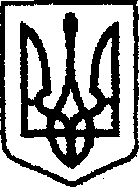 У К Р А Ї Н Ачернігівська обласна державна адміністраціяУПРАВЛІННЯ  КАПІТАЛЬНОГО БУДІВНИЦТВАН А К А ЗПро створення комісії	З метою повного, всебічного та неупередженого розгляду питань, пов’язаних з виконанням додаткових робіт, які виникатимуть під час будівництва об’єкта: «Амбулаторія загальної практики сімейної медицини (на 3-4 лікаря) по вул.Перемоги, 2Б, в с.Киїнка Чернігівського району Чернігівської області – будівництво» 	наказую:Створити комісію для розгляду питань, пов’язаних з виконанням додаткових робіт, які виникатимуть під час будівництва об’єкта: «Амбулаторія загальної практики сімейної медицини (на 3-4 лікаря) по вул.Перемоги, 2Б, в с.Киїнка Чернігівського району Чернігівської області – будівництво».Залучити до складу комісії відповідно до листа ТОВ «БУД АКТИВ ГРУП» від 25.10.2019  №69:Залучити до складу комісії: Затвердити склад  комісії згідно з додатком. Комісії протягом п’яти  робочих днів, з дня реєстрації звернення відповідальної особи за здійснення технічного нагляду, відповідальної особи за здійснення авторського нагляду або представника підрядної організації, проводити обстеження об’єкта будівництва: «Амбулаторія загальної практики сімейної медицини (на 3-4 лікаря) по вул.Перемоги, 2Б, в с.Киїнка Чернігівського району Чернігівської області – будівництво». За результатами обстеження та з урахування прийнятих у робочому проекті «Амбулаторія загальної практики сімейної медицини (на 3-4 лікаря) по вул.Перемоги, 2Б, в с.Киїнка Чернігівського району Чернігівської області – будівництво» проєктних рішень складати акт на додаткові роботи, а також у разі необхідності акт обстеження об’єкта будівництва, в якому вносити пропозиції щодо шляхів забезпечення виконання будівельних робіт на об’єкті будівництва: «Амбулаторія загальної практики сімейної медицини (на 3-4 лікаря) по вул.Перемоги, 2Б, в с.Киїнка Чернігівського району Чернігівської області – будівництво» та відображати обґрунтованість внесення змін до проекто-кошторисної документації. Зазначені акти подавати на розгляд та затвердження протягом п’яти робочих днів з дати підписання акту.Контроль за виконанням наказу залишаю за собою.Подання: Погоджено:Ознайомлені :Ю.МаксимовичСкладкомісії для розгляду питань, пов’язаних з виконанням додаткових робіт, які виникатимуть під час будівництва об’єкта: «Амбулаторія загальної практики сімейної медицини (на 3-4 лікаря) по вул.Перемоги, 2Б, в с.Киїнка Чернігівського району Чернігівської області – будівництво».Голова комісії:Члени комісії:від31.10.2019 р.               Чернігів№497Нечепу С.М.Директора  ТОВ «БУД АКТИВ ГРУП»Феня С.І.Головного інженера проєкту ФОП Фень С.І.НачальникАндрій ТИШИНАНачальник відділу організації будівництва та технічного наглядуР. ШурикЗаступник начальника Управління –начальник відділу технічного контролю автомобільних дорігВ. КлючникЗавідувач сектору юридичного забезпеченняС. ДовгальДодаток наказ начальника Управління капітального будівництва Чернігівської обласної державної адміністрації« 31»жовтня 2019року№497Шурик Р.В.Начальник відділу організації будівництва та технічного нагляду                                             Нечепа С.М.Директор  ТОВ «БУД АКТИВ ГРУП»Максимович Ю.А.Спеціаліст по здійсненню технічного наглядуФень С.І.Головний інженер проєкту ФОП Фень С.І.Начальник відділу організації будівництва та технічного наглядуР.ШУРИК